Řešení – Reading: Multiple choice________________________________________________________Reading_1 z videa1C2B3C4A5BReading_21B2C3C4B5AReading_31D2C3D4D5B Autor: Lýdie Valešová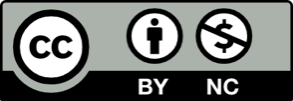 Toto dílo je licencováno pod licencí Creative Commons [CC BY-NC 4.0]. Licenční podmínky navštivte na adrese [https://creativecommons.org/choose/?lang=cs].